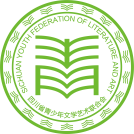 社会艺术教师从业资质认证培训学员登记表                     编号：姓名性别性别照片（2寸）照片（2寸）出生年月民族民族照片（2寸）照片（2寸）学历学位学位照片（2寸）照片（2寸）身份证号码照片（2寸）照片（2寸）工作单位照片（2寸）照片（2寸）联系电话电子邮箱电子邮箱通讯地址邮编邮编培训专业□美术   □书法   □美术   □书法   培训级别培训级别□*初级    □中级   □*初级    □中级   □*初级    □中级   报名时间培训时间培训时间2021年11月5—7日2021年11月5—7日2021年11月5—7日学历教育经历工作简历备注1.完整、准确、清晰填写后发送至邮箱jiaoyu@126.com；2.打印此表上课报到时与其他纸质资料一并提交；2.编号由主办单位填写；3.此表为制式表格，请勿调整栏目内容。1.完整、准确、清晰填写后发送至邮箱jiaoyu@126.com；2.打印此表上课报到时与其他纸质资料一并提交；2.编号由主办单位填写；3.此表为制式表格，请勿调整栏目内容。1.完整、准确、清晰填写后发送至邮箱jiaoyu@126.com；2.打印此表上课报到时与其他纸质资料一并提交；2.编号由主办单位填写；3.此表为制式表格，请勿调整栏目内容。1.完整、准确、清晰填写后发送至邮箱jiaoyu@126.com；2.打印此表上课报到时与其他纸质资料一并提交；2.编号由主办单位填写；3.此表为制式表格，请勿调整栏目内容。1.完整、准确、清晰填写后发送至邮箱jiaoyu@126.com；2.打印此表上课报到时与其他纸质资料一并提交；2.编号由主办单位填写；3.此表为制式表格，请勿调整栏目内容。1.完整、准确、清晰填写后发送至邮箱jiaoyu@126.com；2.打印此表上课报到时与其他纸质资料一并提交；2.编号由主办单位填写；3.此表为制式表格，请勿调整栏目内容。1.完整、准确、清晰填写后发送至邮箱jiaoyu@126.com；2.打印此表上课报到时与其他纸质资料一并提交；2.编号由主办单位填写；3.此表为制式表格，请勿调整栏目内容。